Grant Park OpenWrestling Tournament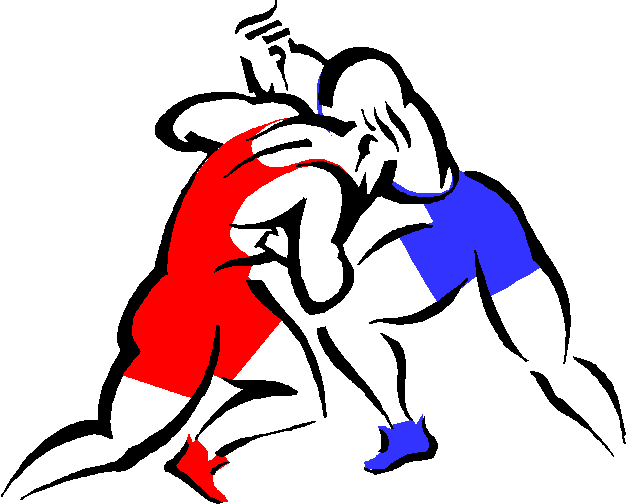 Date – Friday, February 5th - Elementary and Junior High.Wrestling will start at 5:00 p.m. and continue until completion. Please report all scratches (in person or email) as soon as possible. There will be no dinner break.Date – Saturday, February 6th – Senior HighOn site weigh-ins from 8:30 to 9:00 a.m.  Wrestling will start at approximately 10:00 a.m. and continue until completion. There will be no lunch break.Location - Grant Park High School – 450 Nathaniel Street, Winnipeg, MB. Entry Fee$20.00 per athlete – cheques can be made out to Grant Park High School.EligibilityAll wrestlers must be registered with MAWA in order to be eligible for the tournament.Elementary – Grade 6 and underJunior High – Grade 7 - 9Senior High – Grade 9 -12 but also must cannot be over 18 years of age on the date of the tournament.Weigh insElementary and Junior High weigh-ins to be done by Coaches and emailed in by no later than 6 p.m. on Wednesday, February 3rd. Senior High weigh-ins will take place on Saturday morning from 8:30 to 9:00 a.m.  Please send in a roster of the wrestlers who are planning on attending to help speed up the weigh-in process.Email: mkattenfeld@gmail.comRules CAWA/FILA rules.Skin Check Please ensure that a thorough skin check in done on the athletes prior to the competition.  If the athlete is questionable, don’t enter them in the competition. An athlete may be pulled out of the tournament if a skin problem is detected.DrawWrestlers will be grouped into pools of 2 or 6 wrestlers.  All weight classes will be run as Round Robins to get the wrestlers as many matches as possible.  Note - We will not be following CAWA weight classes for this tournament.  As there will be no predetermined weight classes, there will be no reason for any wrestlers to be cutting weight. Groupings will be made based on similar weights and every effort will be made to keep weights within safe limits in each group.  AwardsTop 3 wrestlers in each pool.If you have any questions, please contact Mike Kattenfeld for more information.(204) 452-3112 (School)(204) 510-7981 (Cell)mkattenfeld@gmail.com